#ACF65 Commission 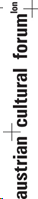 Application formPlease fill in the following information in English and return this form as PDF file to office@acflondon.org. Deadline for applications: Wednesday, 30 June 2021 - 5PM (BST)
1. Personal Information 2. Submitted example works  Please provide details about the example works submitted including year of composition.Please note: A PDF score and streamed recording (audio or video streaming link) of two of your previous works written within the last five years must accompany this application as examples. Please make sure the PDF scores of both pieces are submitted along with this form!3. QuestionsPlease email your submission to office@acflondon.org with “#ACF65 Composition - Submission” and your name in the subject line no later than the deadline provided. Please make sure you have completed all sections on the application form and included scores and recordings of two example works. _______________________				______________________Signature 							DateFirst Name:Surname: Country of Residence:Address:Postcode:E-Mail:Phone:Composer Name:Composer Website (if available):Work 1 Title: Year of composition: Audio or Video Streaming Link: Work 2 Title: Year of composition: Audio or Video Streaming Link: Please give a brief outline of your CV, education and career highlights: (200 words, please answer in English)Please give a brief outline of your idea and how you would approach this commission from the guidance given (see ‘Submission Guidelines’) including your suggested instrumentation: (400 words, please answer in English)